Приложение 1Утверждено:Приказом начальника МКУ «УО КГО»от18.01.2024 г.№  18ПОЛОЖЕНИЕо муниципальном этапе научно-практической конференции обучающихсяобразовательных организаций Кировградского городского округа в 2024 годуОбщие положения.Настоящее Положение определяет порядок организации и проведения муниципального этапа научно-практической конференции (далее НПК) обучающихся образовательных организаций Кировградского городского округа (далее – КГО).Настоящее положение разработано в соответствии с нормативными документами Министерства образования и молодежной политики Свердловской области, ГАНОУ СО «Дворец молодежи», ГАОУ ДПО СО «Институт развития образования», в том числе на основании Положения о научно-практической конференции обучающихся Свердловской области, утвержденного Министерством образования и молодежной политики Свердловской области.НПК проводится в форме защиты исследовательских проектов и в рамках мероприятий областного фестиваля «Юные интеллектуалы Среднего Урала».НПК является одним из этапов научно-практической конференции обучающихся Свердловской области.Защита исследовательских проектов проводится с целью развития познавательных интересов и научно-практической деятельности обучающихся, выявления и поддержки одаренных школьников в области научной, исследовательской, творческой (художественной; конструкторской) и социально значимой деятельности.Задачи: - активизация и развитие познавательных и исследовательских интересов обучающихся в различных предметных областях и сферах деятельности;- повышение качества образования через различные формы интеграции основного и дополнительного образования путем привлечения к работе с детьми и молодежью ученых и специалистов – носителей научной культурно-профессиональной традиции и формирование связей организаций общего среднегообразования и высшего профессионального образования;- знакомство обучающихся с достижениями и проблемамифундаментальной и прикладной науки; повышение интереса к российской и региональной культуре;- вовлечение обучающихся в поисково-исследовательскую деятельность,приобщение к решению задач, имеющих практическое значение для развития науки,промышленности, экономики, культуры и искусства Уральского региона;- мониторинг развития проектно-исследовательской деятельности обучающихся образовательных организаций КГО;- выявление лучших проектно-исследовательских работ школьников, которые могут быть рекомендованы к участию в конкурсах, олимпиадах и др. мероприятиях исследовательского и проектного характера на региональном, федеральном и международном уровнях. II. Организаторы муниципального этапа НПКОрганизаторами муниципального этапа НПК являются:- Управление образования Кировградского городского округа;- МАУ ДО «ЦДТ им. Е.И. Порошина»;- Техническая поддержка – МАОУ СОШ №2.Организация НПК проводится с соблюдением всех санитарно-эпидемиологических норм. Сроки, порядоки условия проведения НПКНПК включает в себя три последовательных этапа:- школьный (до 10.02.2024г.);- муниципальный (29.02.2024г.);- областной (заочный тур - 15.03.2024г. - 10.04.2024г.; очный тур - апрель 2024г.)Проведение школьного этапа регламентируется самостоятельно образовательными организациями КГО.При проведении школьного и муниципального этапов НПК рекомендуется учитывать санитарно-эпидемиологическую обстановку в образовательной организации и в муниципальном образовании.На муниципальный этап направляются работы победителей и призеров школьного этапа.При направлении работ на муниципальный этап образовательная организация обеспечивает проверку текстов проектов системой «Антиплагиат» на сайте www.antiplagiat.ru. Процент оригинальности текста должен быть не менее 75 %.Ответственность за достоверность авторства работы несет лицо, направившее работу на конкурс. По итогам муниципального этапа НПК к работам победителей, рекомендованным жюри к участию в областном этапе, соответствующие образовательные организации направляют в муниципальный оргкомитет оригиналы рецензий (руководителя проекта и внешнего рецензента) в течение двух рабочих дней.На региональный этап организаторы муниципального этапа (МАУ ДО «ЦДТ им. Е.И. Порошина») направляют работы победителей (I место) муниципального этапа, рекомендованные жюри, в срок до 15 марта 2024 г.Для участия в региональном этапе организаторы муниципального этапа направляют: - заявку по утвержденной форме;- копии протоколов работы жюри, заверенные председателем жюри и печатью Управления образования Кировградского городского округа;- работы победителей;- две рецензии на каждую работу;Для участия в муниципальном этапе НПК необходимо предоставить заявку в оргкомитет  (адрес электронной почтыelena.verkhovodko@yandex.ruс пометкой «Заявка НПК») до 14 февраля 2024 года по утвержденной форме (Приложение 1), письменное согласие на обработку персональных данных (Приложение 2 и 3 соответственно).Муниципальный этап конкурса проводится в один тур.Срок проведения очного тура 29 февраля 2024 года в 10:00 на базе МАОУ СОШ №2 г.Кировграда.Участники НПКВ НПК принимают участие обучающиеся 7-11 классов образовательных организаций  Кировградского городского округа всех типов и видов, в том числе, занимающиеся в центрах образования естественно-научной и технологической направленностей «Точка роста».Могут быть представлены как индивидуальные проекты, а также проекты, выполненные коллективами (не более двух авторов). При представлении работы двумя авторами необходимо отразить вклад каждого из них на этапах сбора, обработки и интерпретации материала.Содержание защиты исследовательских проектов.Для участия в защите принимаются следующие виды проектов:исследовательский (научно-исследовательский) – проект, результатом которого является научно-исследовательский продукт в виде статьи, публикации, отчета, аналитическогообзора, методического пособия и др.;творческий – проект, предусматривает создание готового изделия или получение полезного общественного результата, и содержащий субъективную и объективную новизну;прикладной – проект, целью которого является решение прикладной задачи; результатом такого проекта может быть разработанное и обоснованное проектное решение, бизнес-план или бизнес-кейс, изготовленный продукт или его прототип и т.п.;инновационный – проект, результатом которого является новый
продукт, товар, услуга, технология или иной общественно полезный результат,готовый к распространению;социальный – проект, предусматривающий деятельность учащихся, направленную на приобщение детей к общественной деятельности, достижение социально значимой цели, поддержание духовных и материальных ценностей в условиях современного социума.инженерно-конструкторский – проект, результатом которого являетсярешение задач технического характера, создание устройства, модели и др.(только школьный и муниципальный уровень).Проект должен свидетельствовать о том, что выполненная работа способствовала развитию интеллектуального и творческого потенциала обучающегося, формированию навыков самостоятельной исследовательской работы.Тематика проектов должна отражать актуальные проблемы социально-экономического, общественно-политического, социокультурного и гуманитарного характера.Работы, представленные к защите, должны быть направлены на развитие поликультурной коммуникации, нацелены на общечеловеческие культурные ценности, должны отражать культурно-исторические, памятные события и даты года.Работы реферативного характера не содержащие элементов самостоятельного исследования, к участию в региональном этапе недопускаются.В соответствии с Положением, утвержденнымМинистерством образования и молодежной политики Свердловской области, определены следующие направления и секции:6.1. В направлении «Гуманитарное»:1) лингвистическая (Лингвистика. Русский язык. Иностранные языки);2) филологическая (Литературоведение. Литературное творчество);3) историческая (История. Краеведение. Этнография. Топонимика. Археология).6.2. В направлении «Социокультурное»:1) культурология и искусствоведение (Культурное наследие. Народные ремесла. Искусствоведение. Дизайн. Декоративно-прикладное искусство);2) здоровый образ жизни (Валеология. Здоровьесбережение. Охрана здоровья. Технологии и средства реабилитации);3) современные технологии в социально-культурной сфере (Экология природопользования. Архитектура и строительство. Культура дома, умный дом. Технологии, устройства для досуга и творчества.).6.3. В направлении «Общественно-политическое»:1) секция патриотической направленности (Просветительская деятельность по изучению и сохранению культурных и исторических объектов. Развитие детских и молодёжных общественных объединений);2) науки об обществе (Педагогика. Психология. Социология. Обществознание. Философия. Право. Политология);3) безопасность и профилактика негативных явлений в обществе (Основы безопасности жизнедеятельности. Информационная безопасность. Воспитание. Социальная экология).6.4. В направлении «Социально-экономическое»:1) экономика и управление (Экономика. Менеджмент. Маркетинг. Культура потребления);2) цифровая экономика (Большие данные. Новые и информационные технологии в системе производства, распределения, обмена и потребления);3) предпринимательская деятельность.6.5. В направлении «Естественнонаучное» (только школьный и муниципальный этап):1) химия;2) физика;3) биология, география.6.6. Секция «Точные науки» (Математика) (только школьный и муниципальный этап).6.7. Секция «Техническое творчество» (в том числе с использованием Лего-технологий, робототехники и компьютерных технологий)(только школьный и муниципальный этап).6.8. Секция «Информационные технологии» (только школьный и  муниципальный этап).Требования к оформлению исследовательской работыСдача одного экземпляра проекта для работы жюри в секциях  ОБЯЗАТЕЛЬНА (копии или оригинала).Исследовательская работа подается в печатном виде с титульным листом (формат А4). Нумерация страниц располагается внизу справа, шрифт - TimesNewRoman, размер шрифта – 14, межстрочный интервал – 1,5, выравнивание – по ширине, параметры страниц, поля: верхнее – 2 см, нижнее – 1,5 см, левое – 2 см, правое – 1,5 см.Принимая участие в НПК, участники, родители (законные представители) несовершеннолетних обучающихся, соглашаются с требованиями настоящего Положения и дают согласие на предоставление, использование и обработку персональных данных в соответствии с нормами Федерального закона № 152-ФЗ от 27 июля 2006 года
(в действующей редакции) «О персональных данных». Принимая участие в Конференции, участники, родители (законные представители) несовершеннолетних обучающихся, соглашаются с тем, что фото- и видеосъемка на мероприятии будет проводиться без их непосредственного разрешения. Фото- и видеоматериалы остаются в распоряжении организаторов НПК.Время выступления (защиты проекта) – до 7 минут; время для ответов на вопросы – до 3 минут.Состав и порядок работы жюриЖюри формируется из педагогов-предметников образовательных организаций Кировградского городского округа, рекомендованных руководителями методических объединений. Жюри на каждой секции самостоятельно определяет председателя.Жюри:- предварительно знакомится с Критериями оценки работ (Приложение 4, 5). - оценивает проекты и их защиту согласно утвержденным критериям; - ведет необходимую документацию (протоколы и прочее);- определяет победителей, призеров;- утверждает работы, рекомендованные к участию на региональном этапе НПК.3. Во время защиты проектов каждый член жюри заполняет протокол на каждого участника (Приложение 6).4. По итогам работы секции председатель жюри оформляет общий протокол и передает представителю оргкомитета (Приложение 7).5. Оценивание работ находится в компетенции жюри. За  выставленные оценки членами жюри оргкомитет ответственности не несет. После проведения конференции и заполнения протоколов, изменения в оценках и присвоении мест не допускаются.Награды конференцииПобедители и призеры определяются по результатам работы секций: 1 место – победитель, 2 и 3 место – призеры. Победители и призеры  награждаются дипломами.Педагоги, подготовившие победителей (Iместо) – участников защиты проектов, награждаются благодарственными письмами  от УО.Лучшие работы (I место) по усмотрению жюри могут быть рекомендованы для участия в региональном этапе.Справки по тел. 6-00-28 (доб. 5101) или 89024440709 Верховодко Елена ЕвгеньевнаПриложение 1к Положению о проведении муниципального этапа научно-практической конференции обучающихся общеобразовательных учреждений Кировградского городского округа в 2024 учебном годуНА БЛАНКЕ ОРГАНИЗАЦИИ ЗАЯВКА на участие в муниципальном этапе научно-практической конференции обучающихсяКировградского городского округа в 2024 учебном году Наименование учреждения _______________________________________________ Руководитель ОУ _______________/_________________/ МППриложение 2Согласие субъекта персональных данных на обработку его персональных данныхЯ,________________________________________________________________________________________________________________________________________________________, (фамилия, имя, отчество)даю согласие на обработку следующих сведений, составляющих мои персональные данные: фамилия, имя, отчество, год, месяц, дата рождения, место учебы и его адрес, номер телефона, адрес электронной почты, необходимых государственному автономному образовательному учреждению Свердловской области «Центр дополнительного образования детей «Дворец молодёжи» в целях реализации мер по поддержке и развитию одаренности, а также для участия в конкурсных мероприятиях.Согласен на совершение оператором обработки персональных данных, указанных в данном документе, в том числе на сбор, анализ, запись, систематизацию, накопление, хранение, уточнение (обновление, изменение), извлечение, использование,  обезличивание, блокирование, удаление, уничтожение персональных данных.Согласен на передачу вышеперечисленных персональных данных в Министерство общего и профессионального образования Свердловской области, в Министерство образования и науки Российской Федерации, Федеральному оператору приоритетного национального проекта «Образование», а также другим учреждениям и организациям, принимающим участие в проведении всероссийских олимпиад и иных конкурсных мероприятий, для достижения вышеуказанных целей. В целях информационного обеспечения согласен на включение в общий доступ на сайте государственного автономного образовательного учреждения дополнительного образования детей Свердловской области «Центр дополнительного образования детей «Дворец молодёжи» следующие сведения, составляющие мои персональные данные:  фамилию, имя, отчество, место учёбы и его адрес.Обработку персональных данных разрешаю на срок, необходимый для достижения вышеуказанных целей.Согласен на публикацию своей исследовательской  работы  на официальном сайте организатора конференции в сети «Интернет».Подтверждаю, что с порядком отзыва согласия на обработку персональных данных в соответствии с п.5 ст.21 Федерального закона № 152-ФЗ от 27.07.2006 «О персональных данных» ознакомлен(а).Права и обязанности в области защиты персональных данных мне известны. С юридическими последствиями автоматизированной обработки персональных данных ознакомлен(а).					           ________________ /___________________/	«___» __________ 20___г.Приложение 3Согласие представителя субъекта персональных данных на обработку его персональных данныхЯ,_______________________________________________________________________________________________________________________________________________________, (фамилия, имя, отчество, паспортные данные и статус законного представителя несовершеннолетнего – мать, отец, опекун, попечитель или уполномоченный представитель  органа опеки и попечительства или учреждение социальной защиты, в котором находится нуждающийся в опеке или попечительстве несовершеннолетний, либо лица, действующего на основании доверенности, выданной законным представителем)даю согласие в отношении _____________________________________________________________________________(фамилия, имя, отчество ребенка)на обработку следующих сведений, составляющих персональные данные ребенка: фамилия, имя, отчество, год, месяц, дата рождения, образовательное учреждение и его адрес, класс, номер телефона, адрес электронной почты, необходимых государственному автономному образовательному учреждению Свердловской области «Центр дополнительного образования детей «Дворец молодёжи» в целях реализации мер по поддержке и развитию одаренности, а также для участия в конкурсных мероприятиях.Согласен на совершение оператором обработки персональных данных, указанных в данном документе, в том числе на сбор, анализ, запись, систематизацию, накопление, хранение, уточнение (обновление, изменение), извлечение, использование,  обезличивание, блокирование, удаление, уничтожение персональных данных.Согласен на передачу вышеперечисленных персональных данных в Министерство общего и профессионального образования Свердловской области, в Министерство образования и науки Российской Федерации, Федеральному оператору приоритетного национального проекта «Образование», а также другим учреждениям и организациям, принимающим участие в проведении всероссийских олимпиад и иных конкурсных мероприятий, для достижения вышеуказанных целей. В целях информационного обеспечения согласен на включение в общий доступ на сайте государственного автономного образовательного учреждения дополнительного образования детей Свердловской области «Центр дополнительного образования детей «Дворец молодёжи» следующие сведения, составляющие персональные данные ребенка:  фамилию, имя, отчество, образовательное учреждение и его адрес.Обработку персональных данных разрешаю на срок, необходимый для достижения вышеуказанных целей.Подтверждаю, что с порядком отзыва согласия на обработку персональных данных в соответствии с п.5 ст.21 Федерального закона № 152-ФЗ от 27.07.2006 «О персональных данных» ознакомлен(а).Согласен на публикацию исследовательской  работы ребенка на официальном сайте организатора конференции в сети «Интернет».Права и обязанности в области защиты персональных данных мне известны. С юридическими последствиями автоматизированной обработки персональных данных ознакомлен(а).					           ________________ /___________________/«___» __________ 20___г.Приложение 4Критерии оценки работКритерии оценки содержания проекта (36 баллов):Целеполагание;Анализ области исследования;Методика исследования;Качество результата;Самостоятельность, индивидуальный вклад в исследование.Критерии оценки оформления и структуры исследовательских проектов (4 балла):Титульный лист;Оглавление;Введение;Основная часть (возможно деление на главы, разделы, из названия);Заключение;Библиография (список литературы);Приложения.Представленный проект должен содержать: оглавление, введение, основную часть, заключение, список использованных источников и литературы, приложения (по желанию авторов).Титульная страница должна содержать фамилию, имя, отчествоучастника, регион, город, название образовательной организации, тему проекта; фамилию, имя, отчество научного руководителя (при наличии), его должность, место работы, направление проекта.В оглавление включаются основные заголовки работ и соответствующие номера страниц.Введение должно включать в себя формулировку проблемы (предмета) исследования, отражать актуальность темы, определение целей и задач, поставленных перед исполнителем работы, краткий обзор используемой литературы и источников, степень изученности данного вопроса, характеристику личного вклада автора работы в решение избранной проблемы.Основная часть должна содержать информацию, собранную и обработанную исследователем: описание основных рассматриваемых фактов, характеристика методов решения проблемы; сравнение известных автору старых и предлагаемых методов решения; обоснование выбранного варианта решения (эффективность, точность, простота, наглядность, практическая значимость и т.д.) основная часть делится на главы, разделы, желательно их назвать. В заключении в лаконичном виде формулируются выводы и результаты, полученные автором (с указанием, если возможно, направления дальнейших исследований и предложений по возможному практическому использованию результатов исследования). В список литературы заносятся публикации, издания и источники, использованные автором. Информация о каждом издании должна включать в строгой последовательности: фамилию, инициалы автора, название издания, выходные данные издательства, год издания, № выпуска (если издание периодическое), количество страниц. Все издания должны быть пронумерованы и расположены в алфавитном порядке.Работа может содержать приложения с иллюстративным материалом (рисунки, схемы, карты, таблицы, фотографии и т.п.), которые должны быть связаны с основным содержанием.Критерии оценки представления (защиты) (60 баллов):Соответствие представления содержанию работы;Качество доклада: структура (предъявление в представлении всех составляющих частей работы), логика, доступность изложения, грамотность, научность речи докладчика, соблюдение регламента;Уровень владения материалом: репродуктивный, продуктивный;Эффективность взаимодействия с аудиторией: ответы на вопросы, диалог, дискуссионность;Уровень мультимедийного сопровождения: соответствие презентации содержанию работы и содержанию доклада, качество оформления презентации.Максимальная оценка – 100 баллов.Приложение 5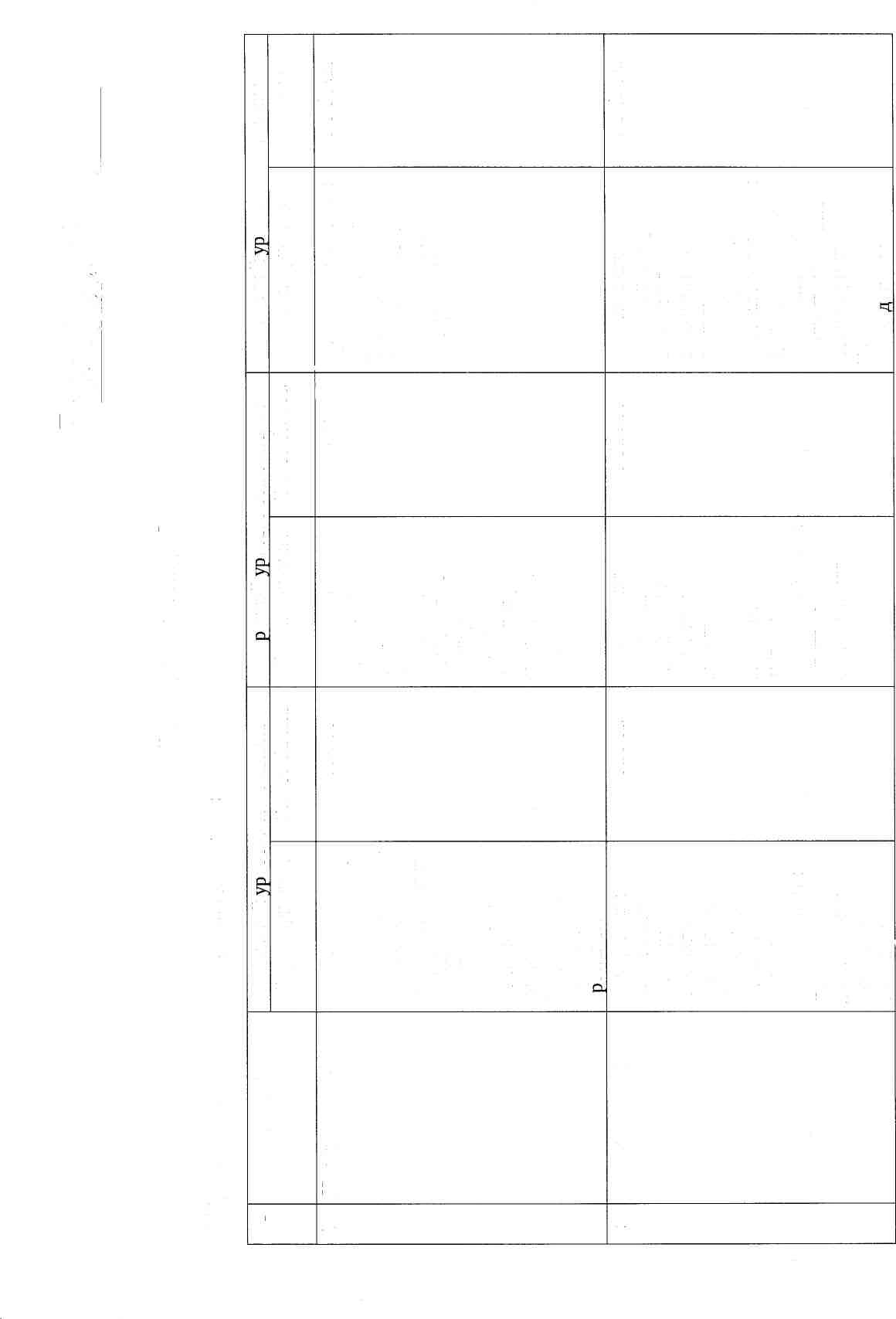 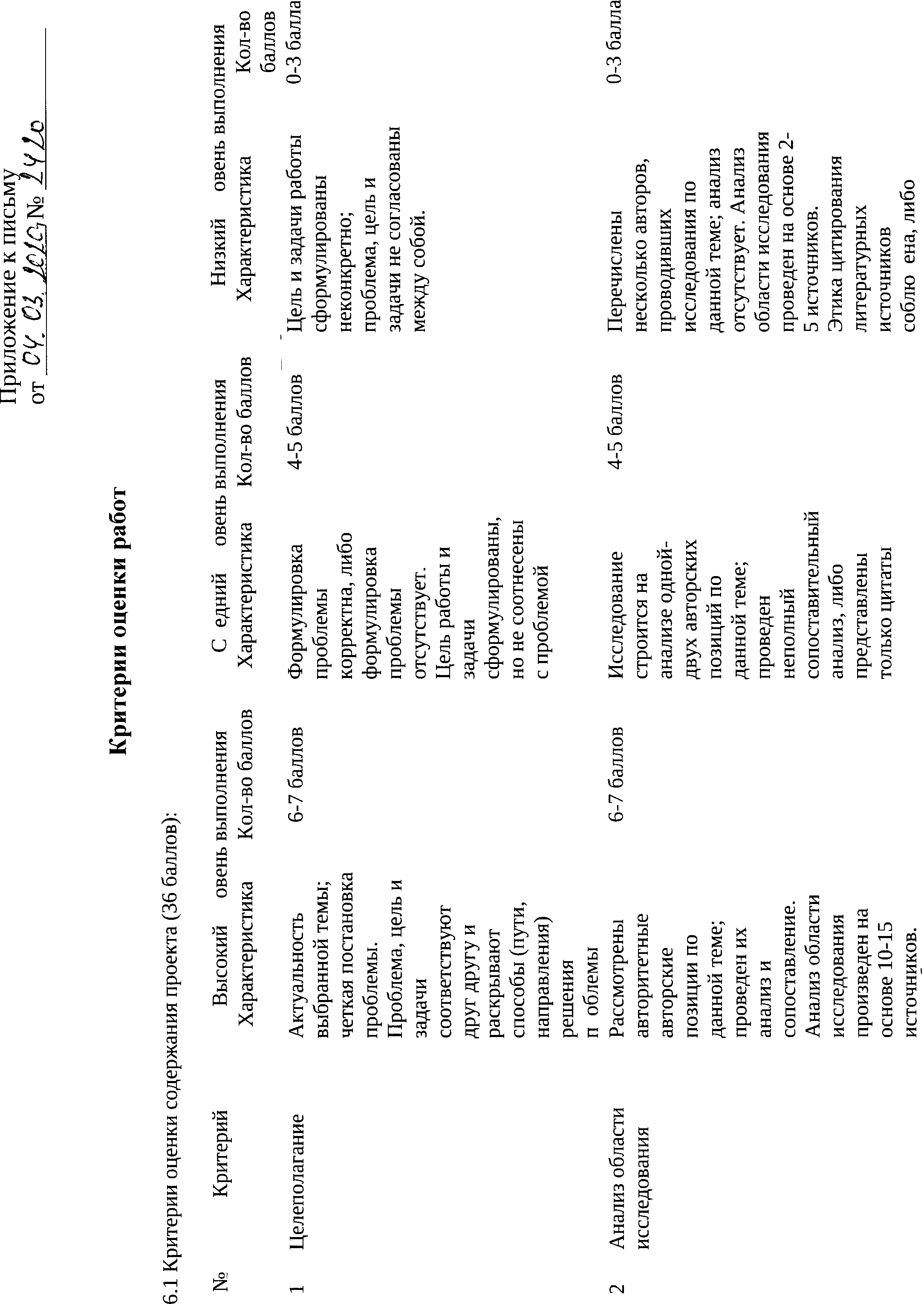 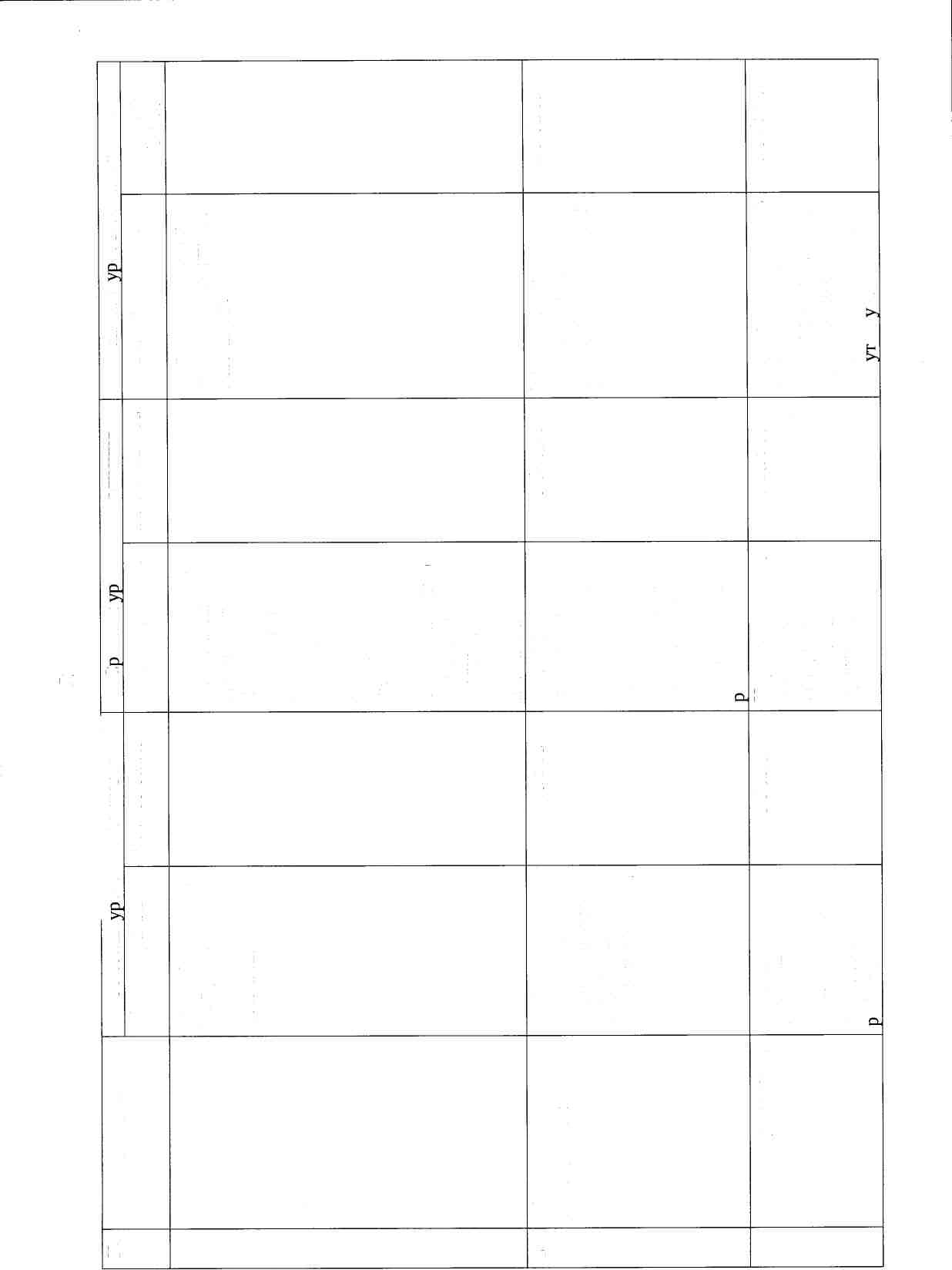 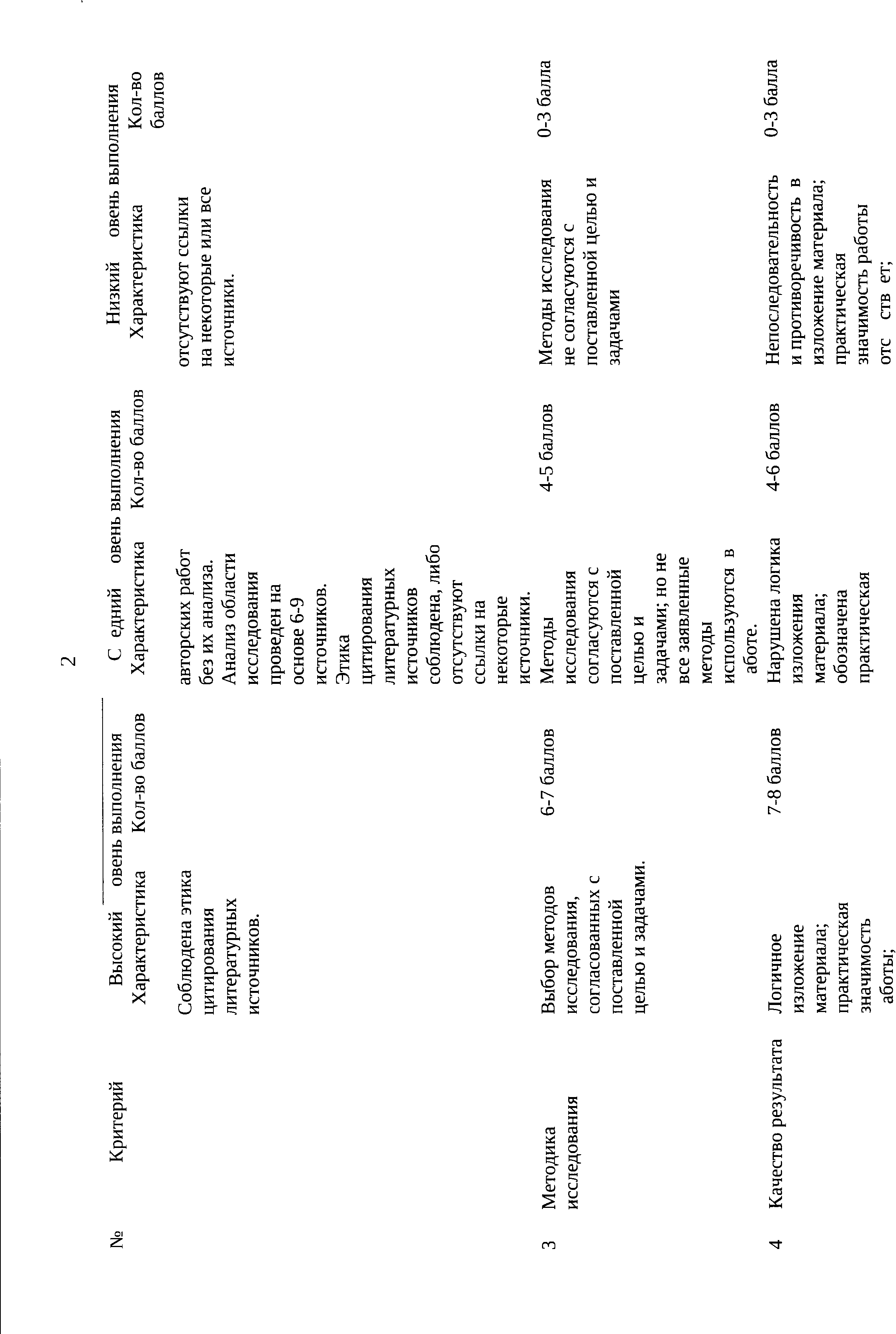 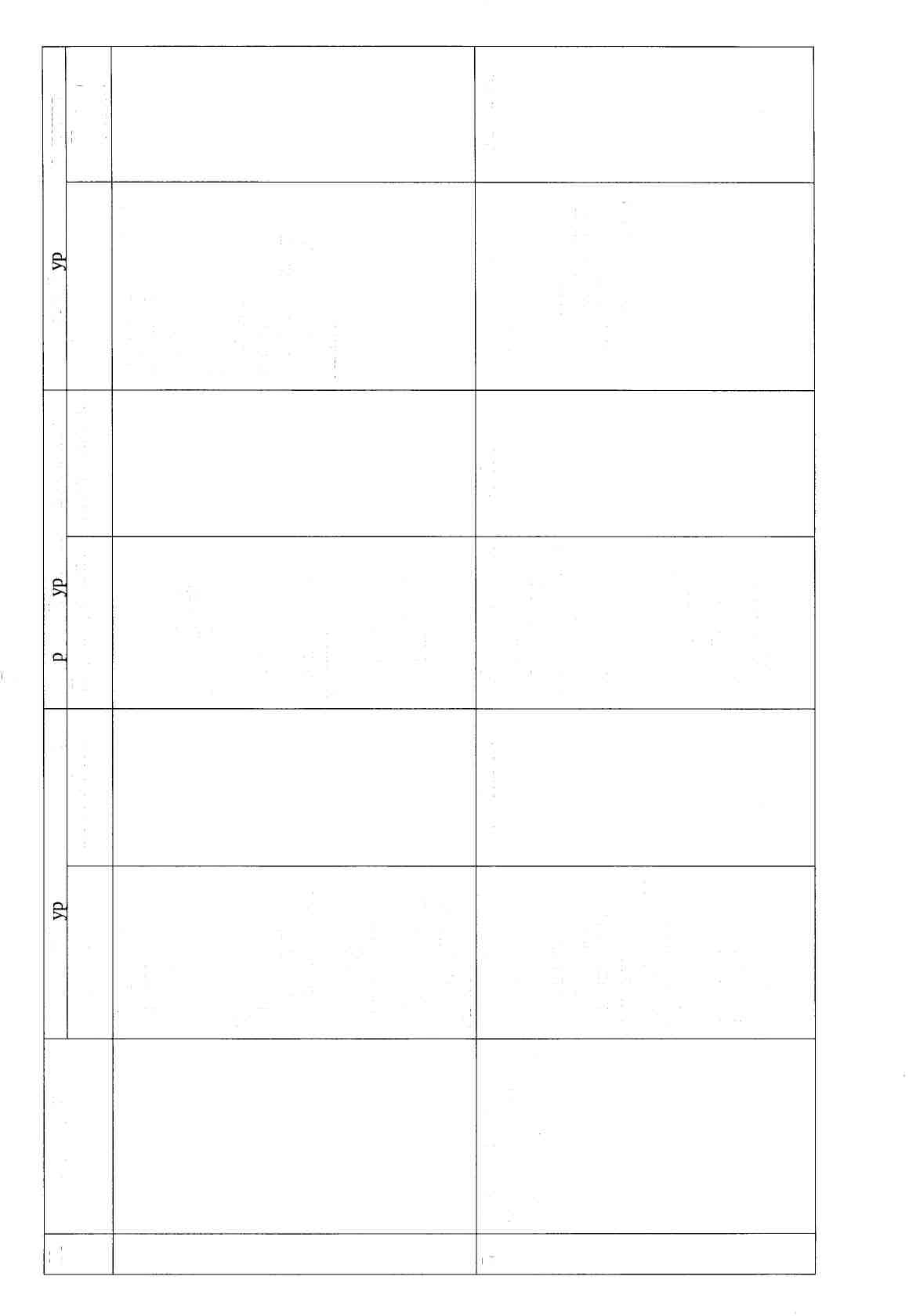 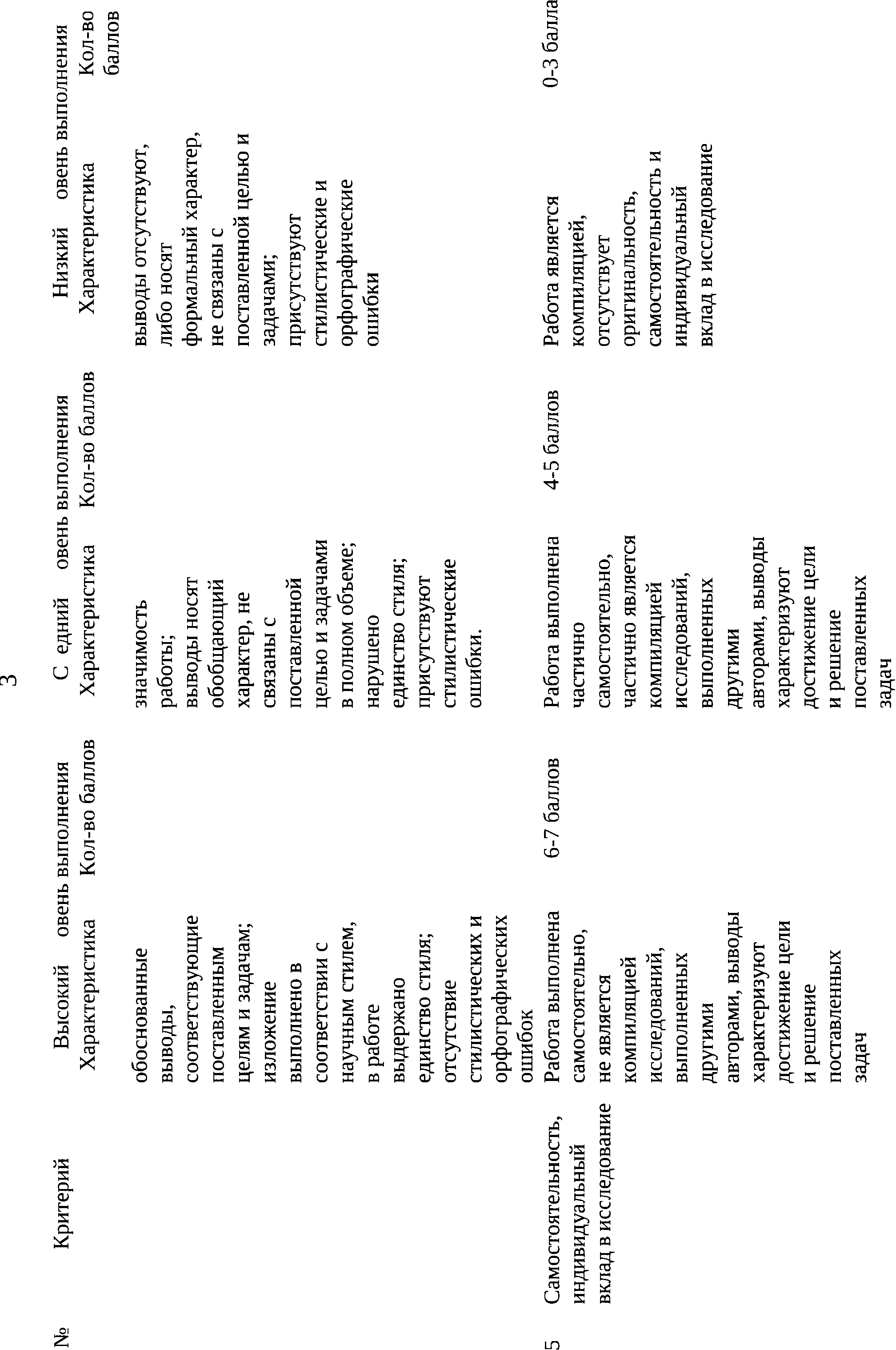 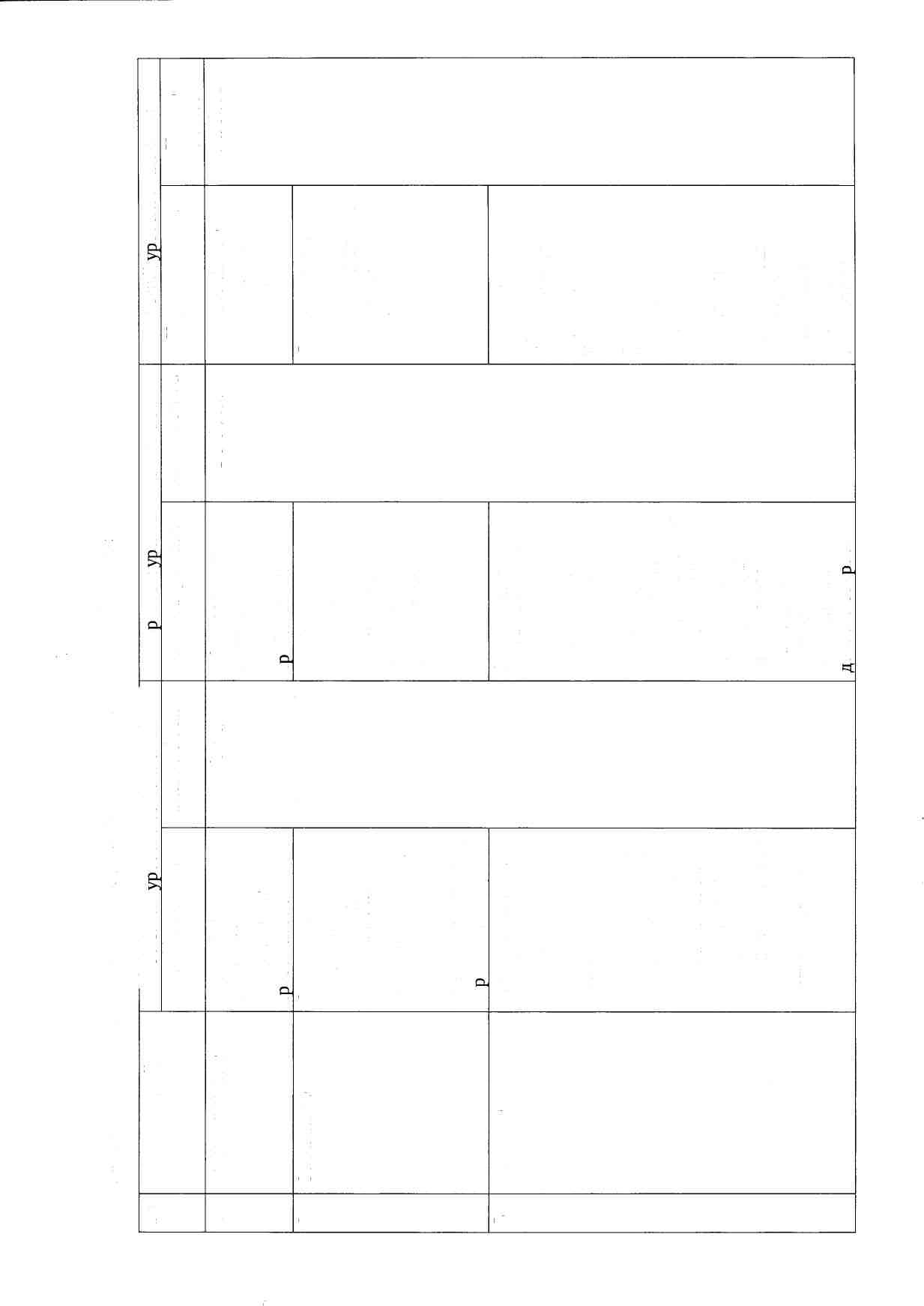 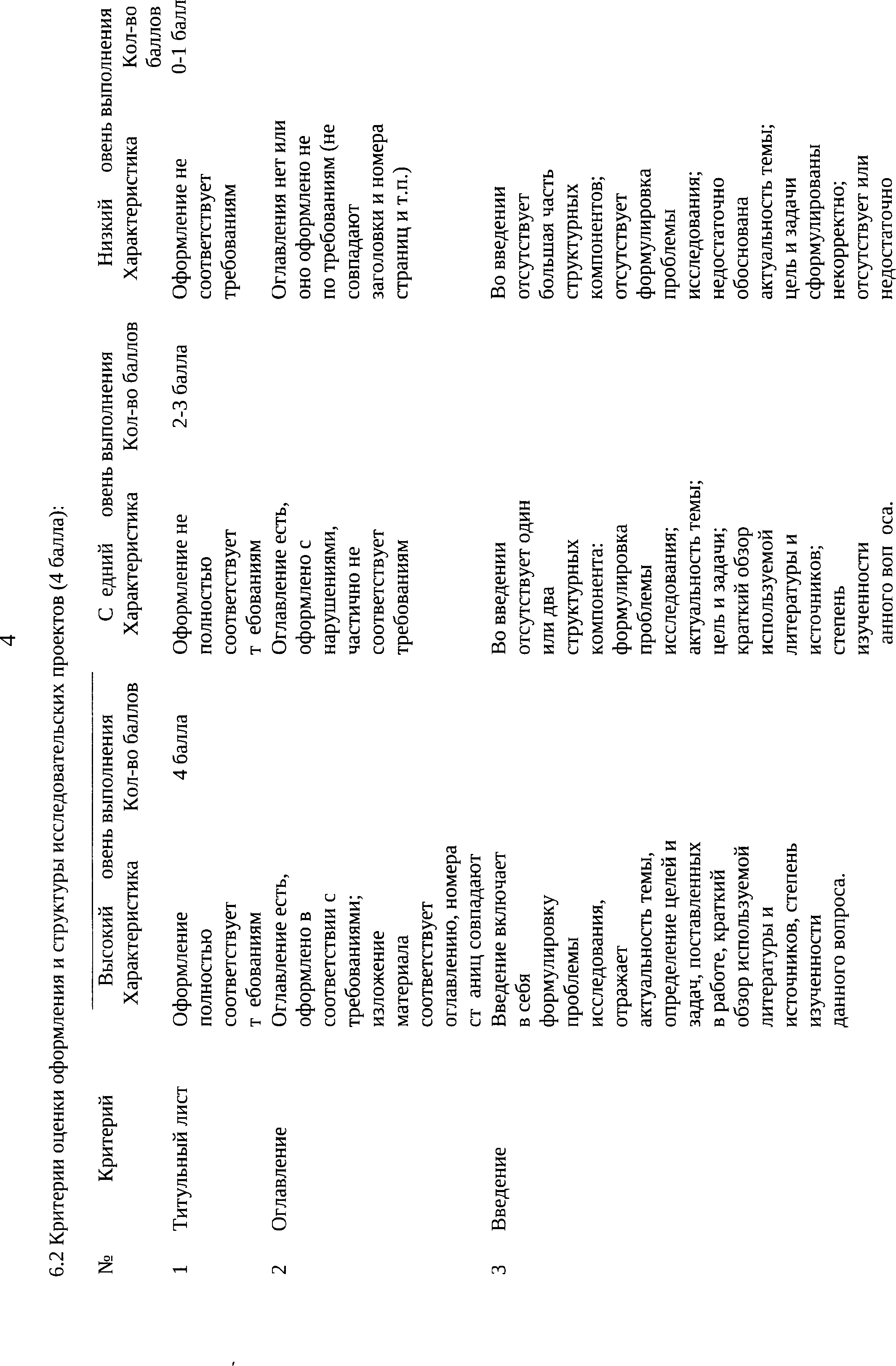 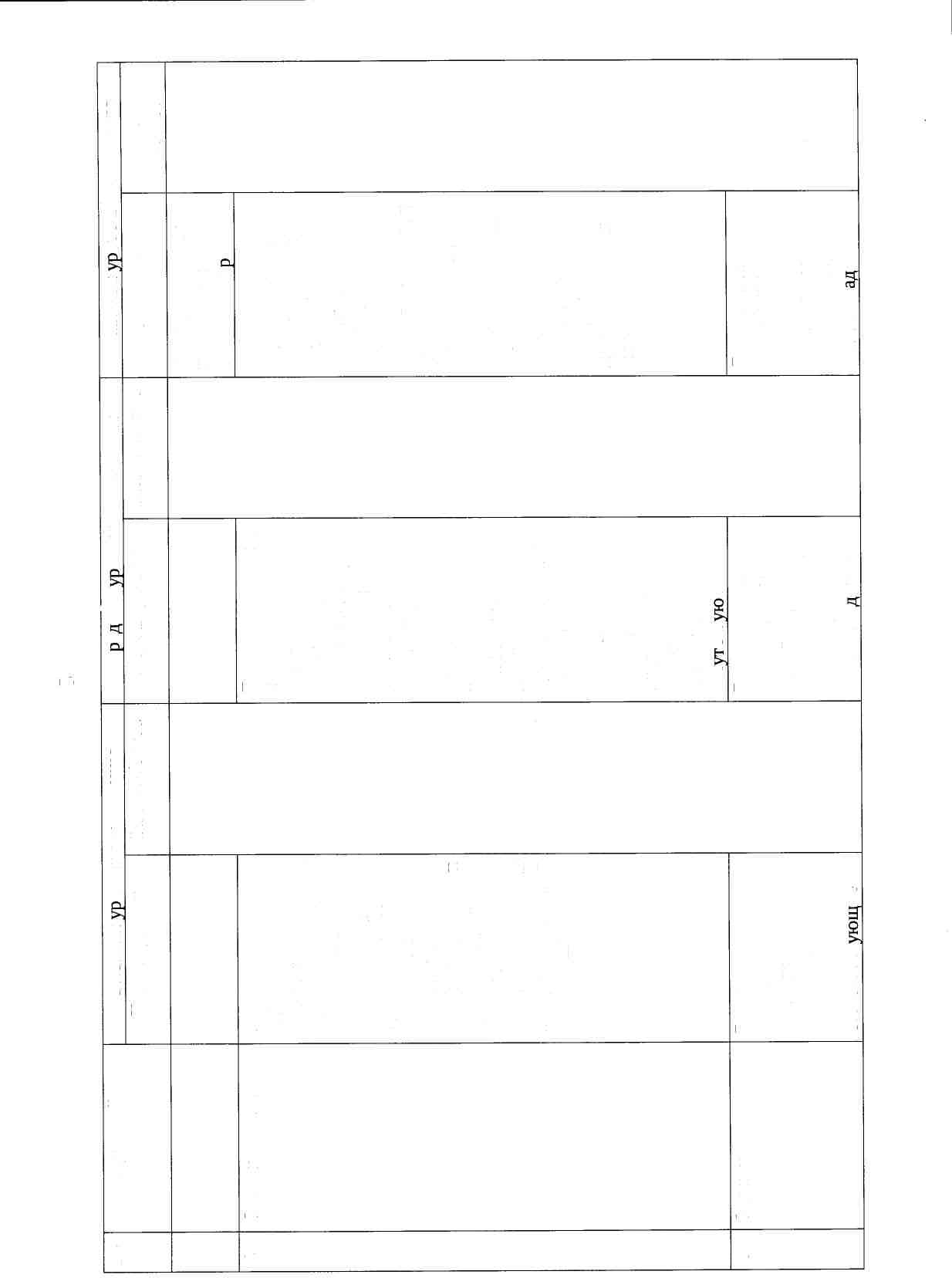 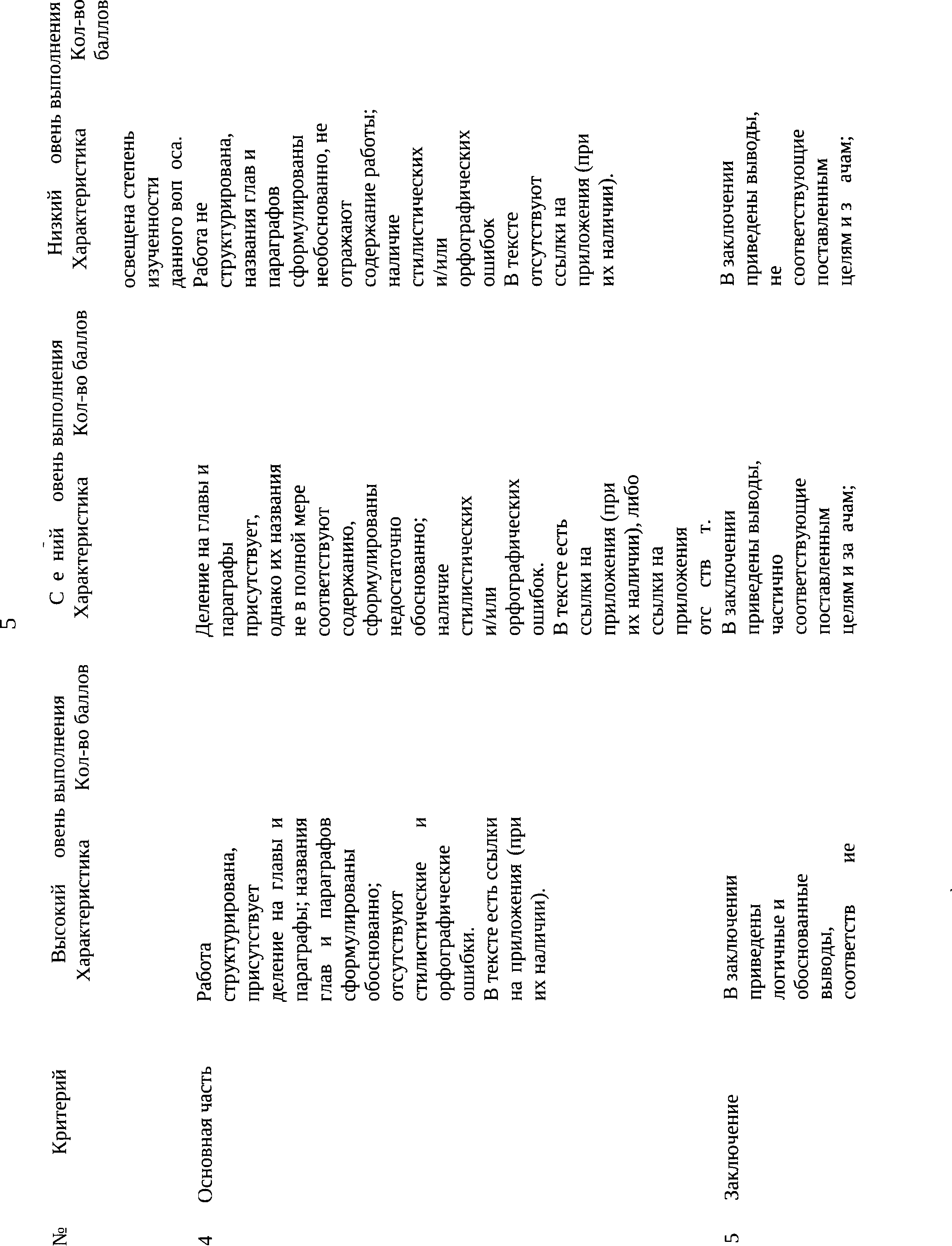 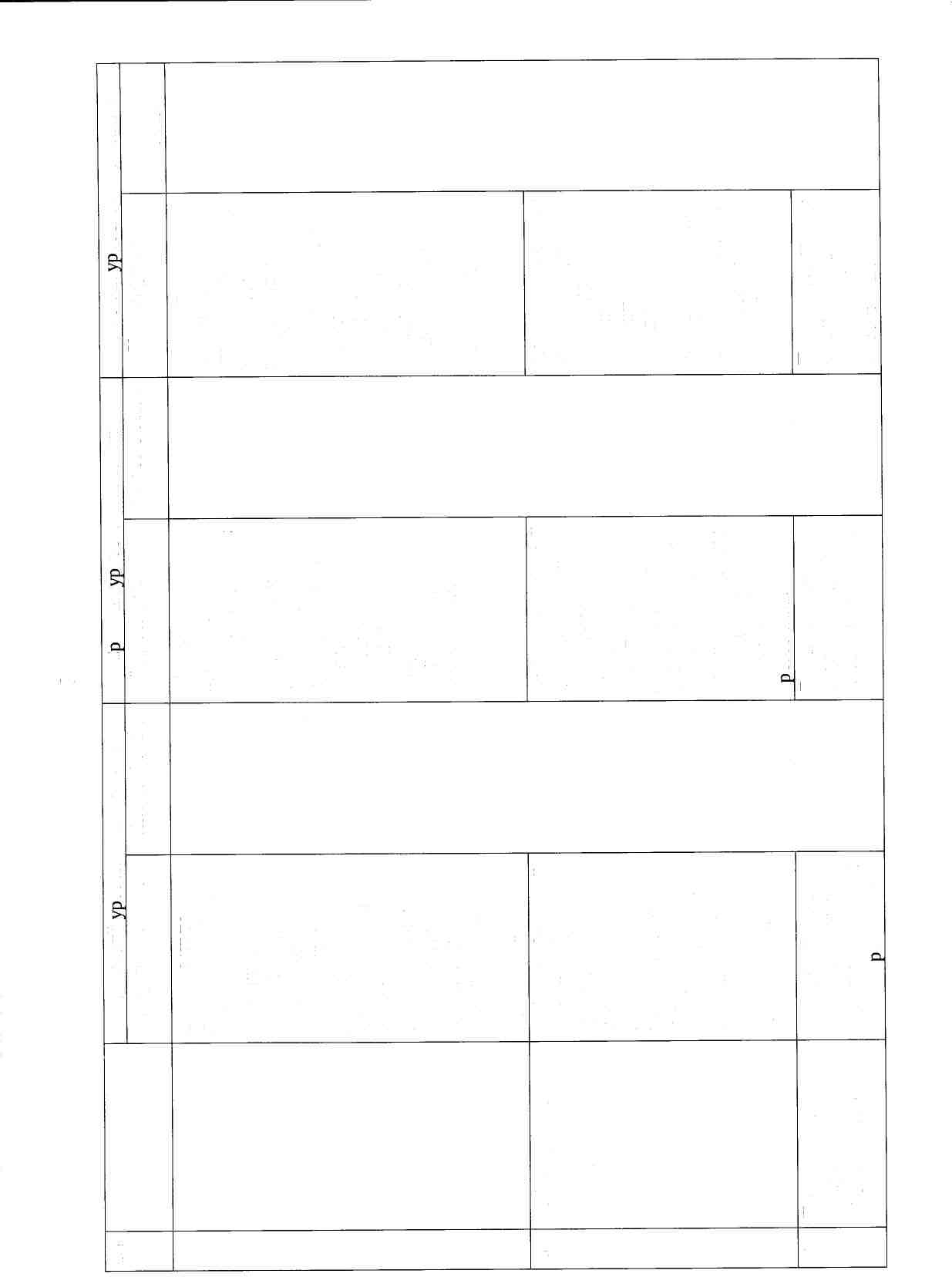 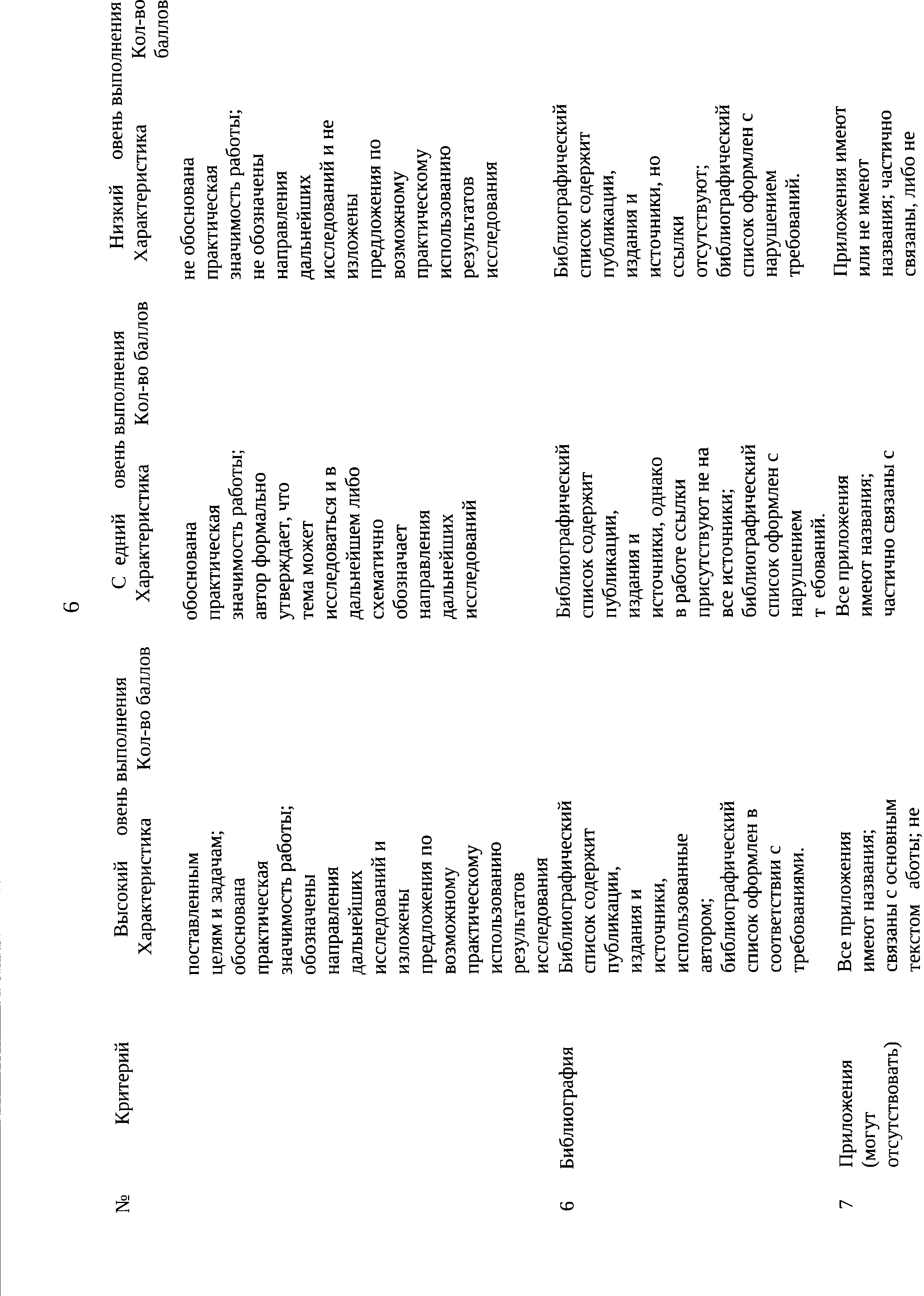 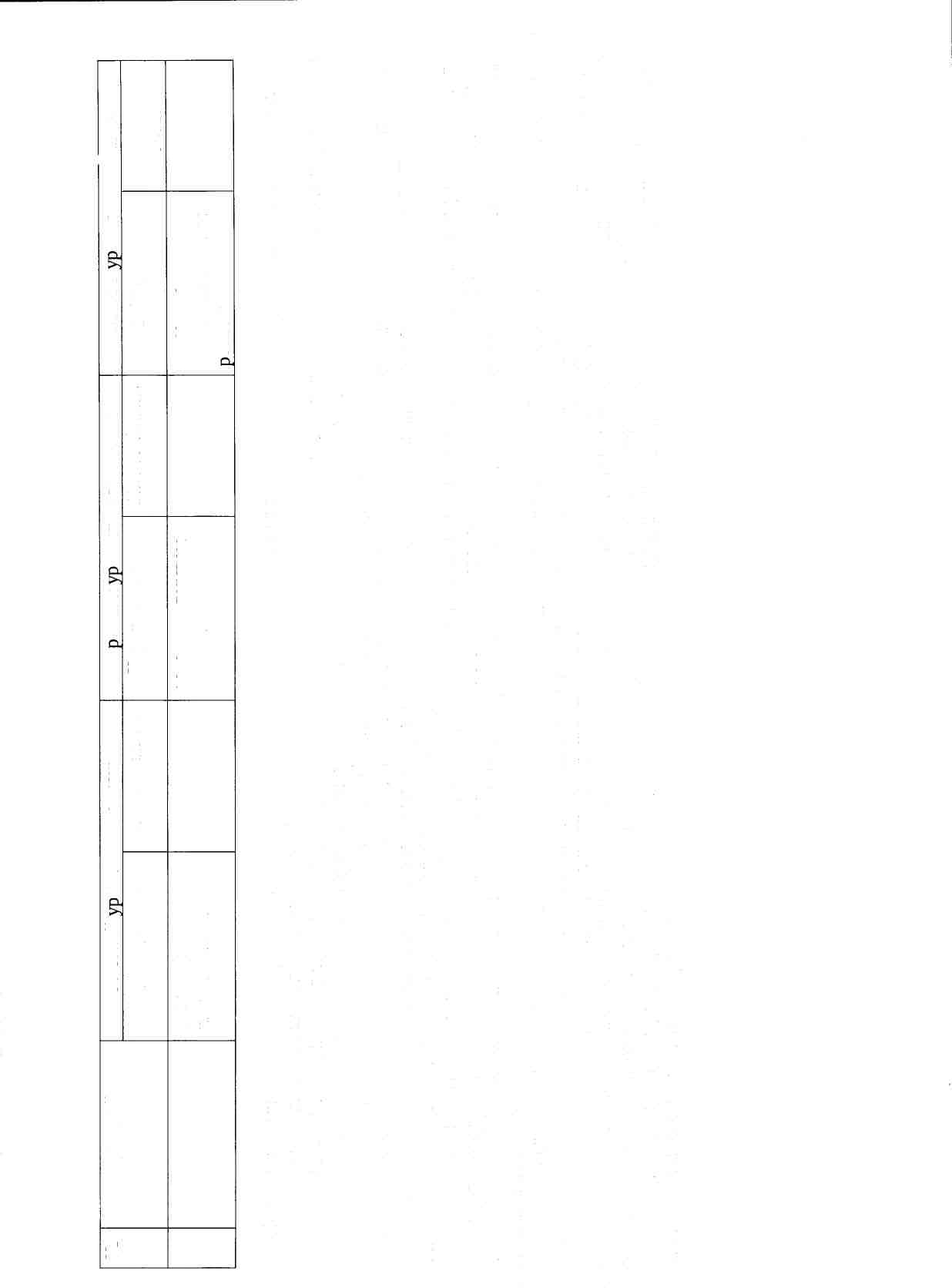 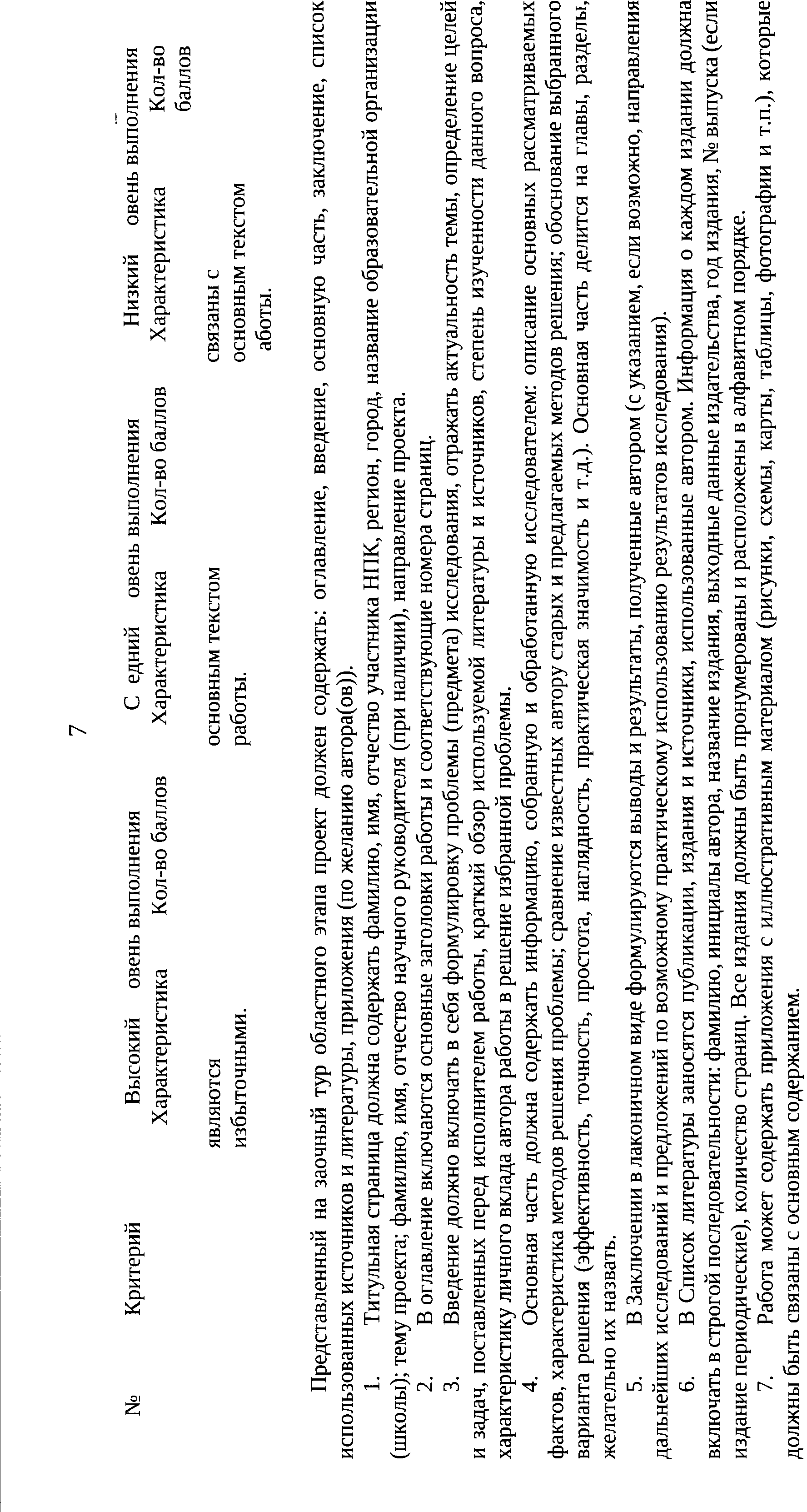 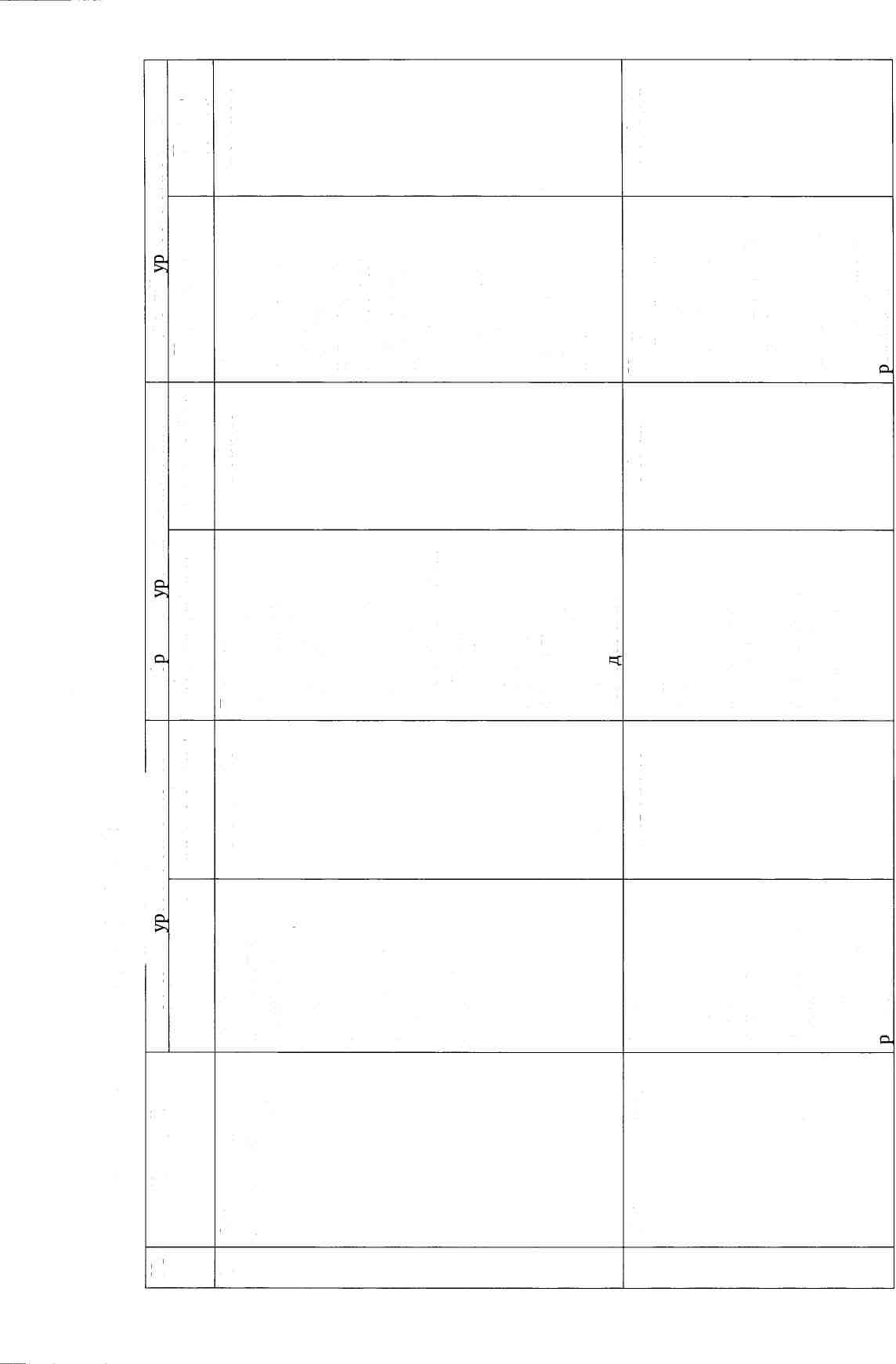 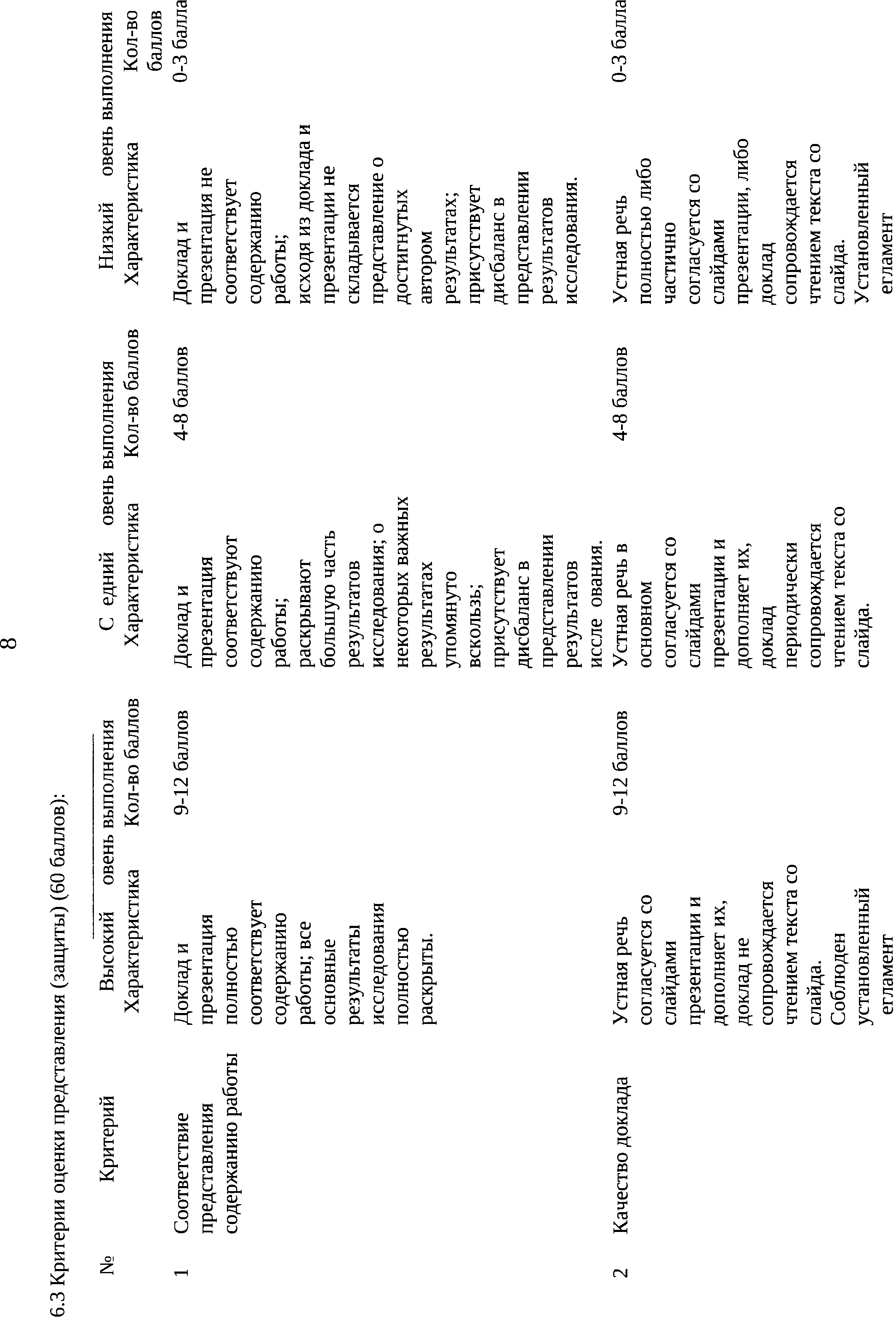 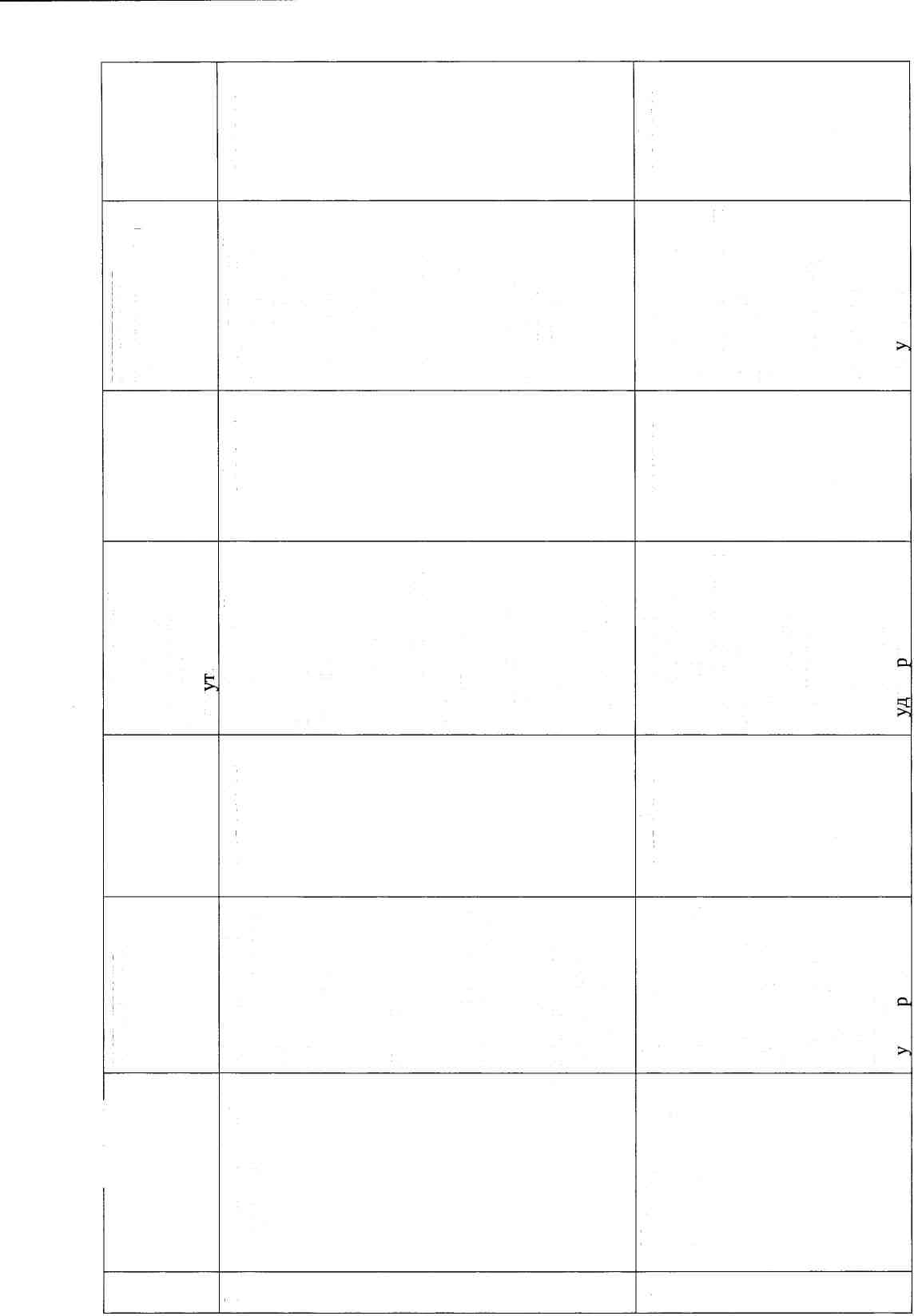 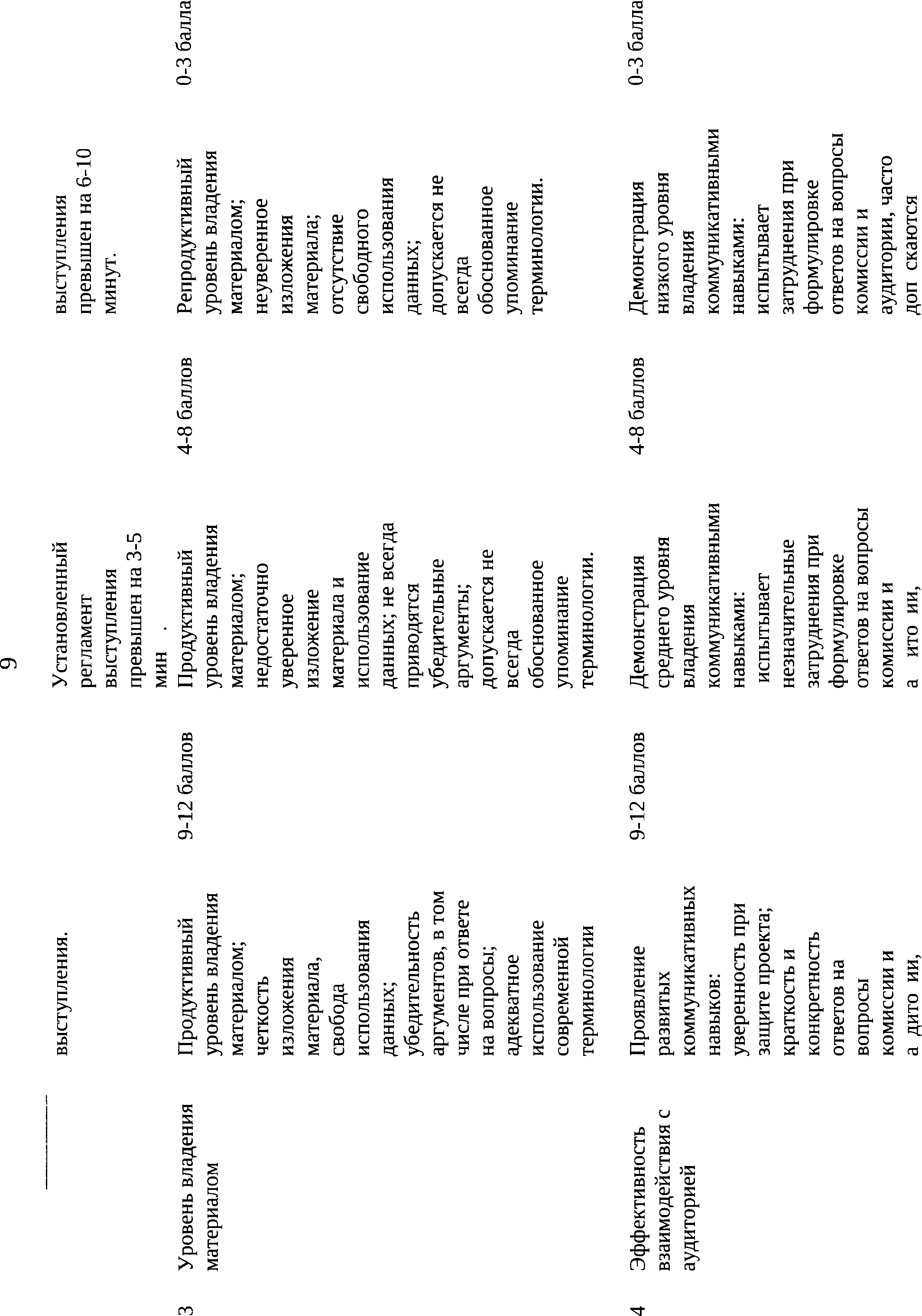 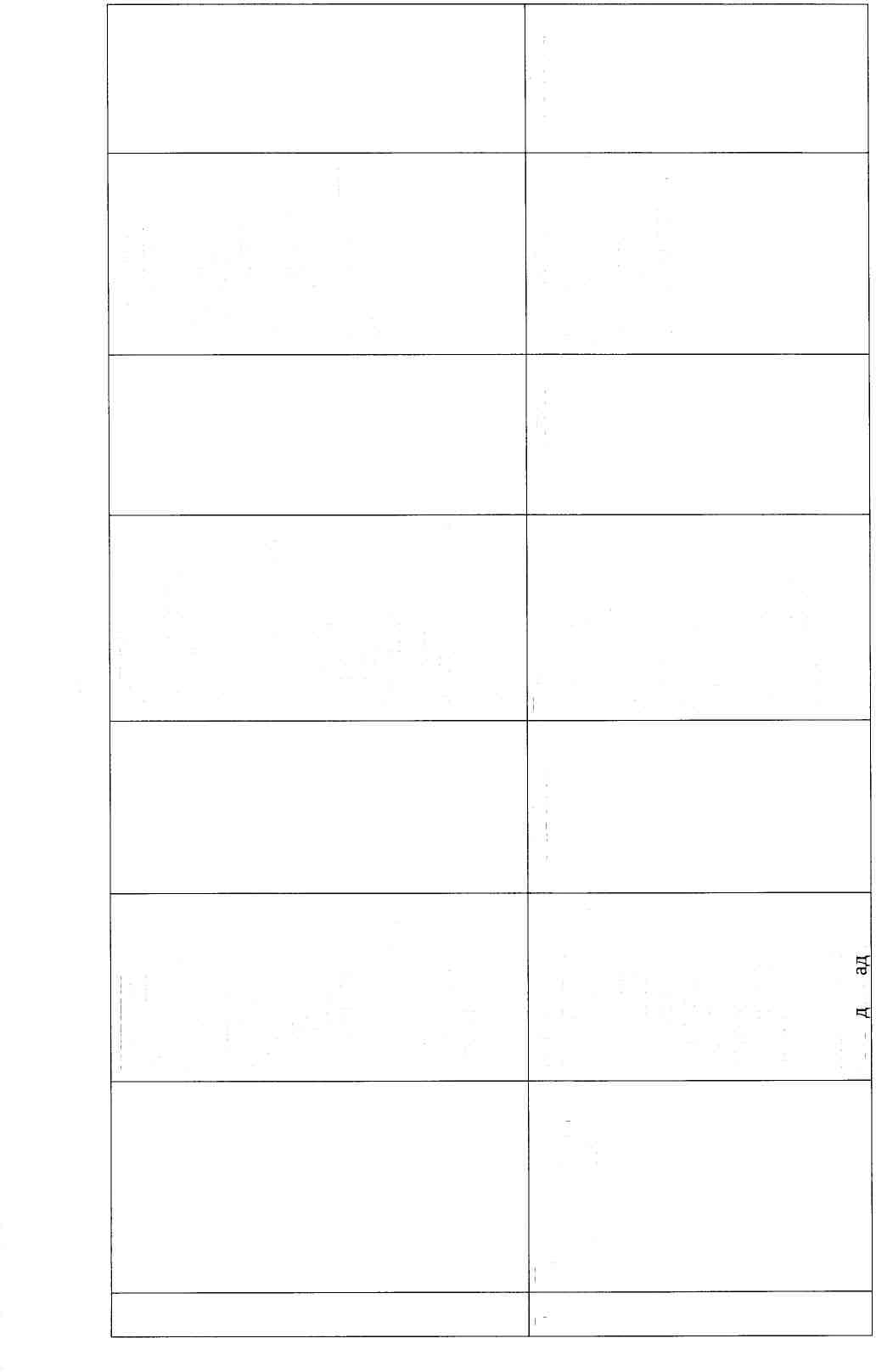 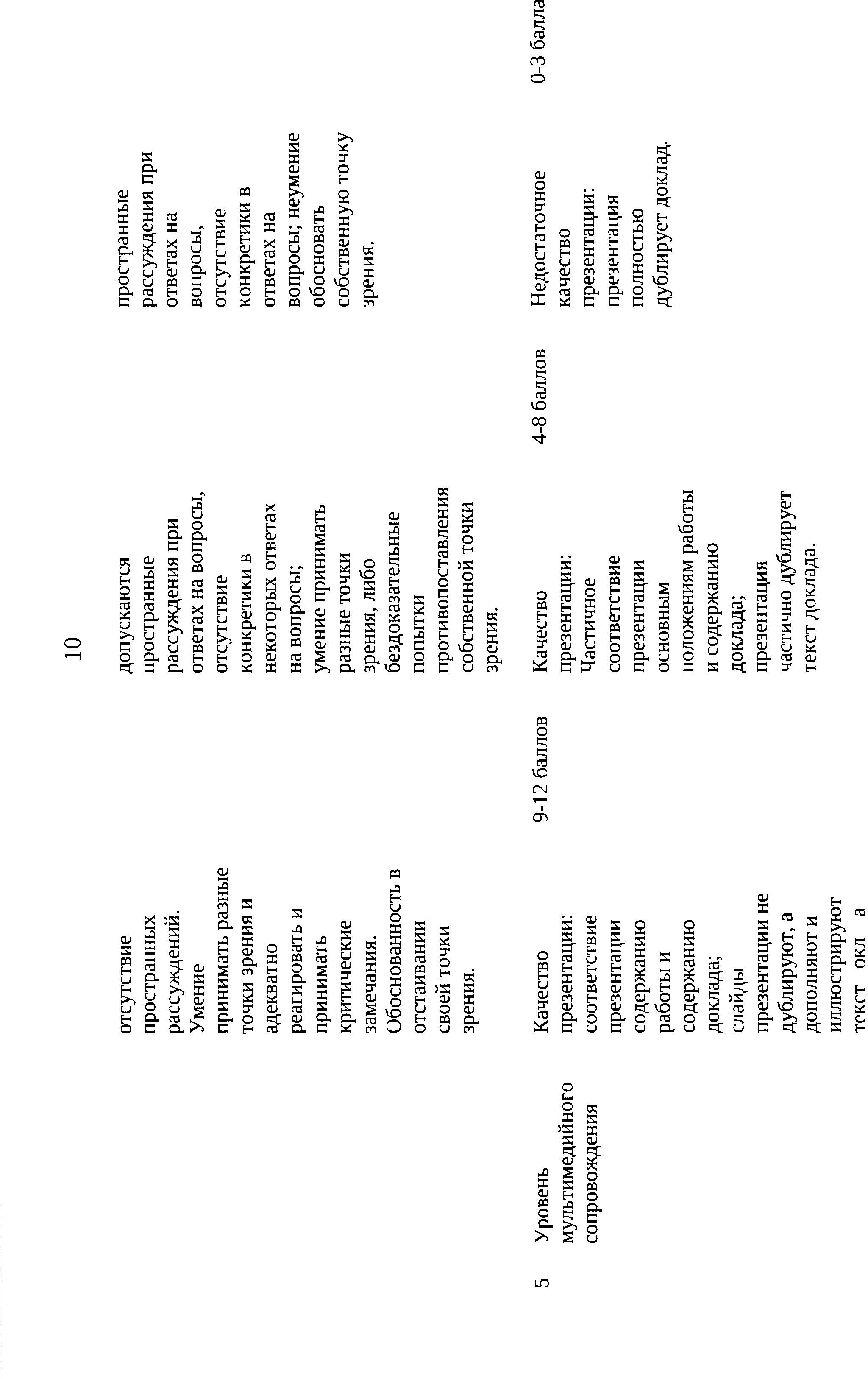 №п/пФИО участника (полностью)КлассНаправление, секцияТема проектаФИО педагогаруководителя (полностью)Наличие/отсутствие у участника ОВЗ/инвалидности